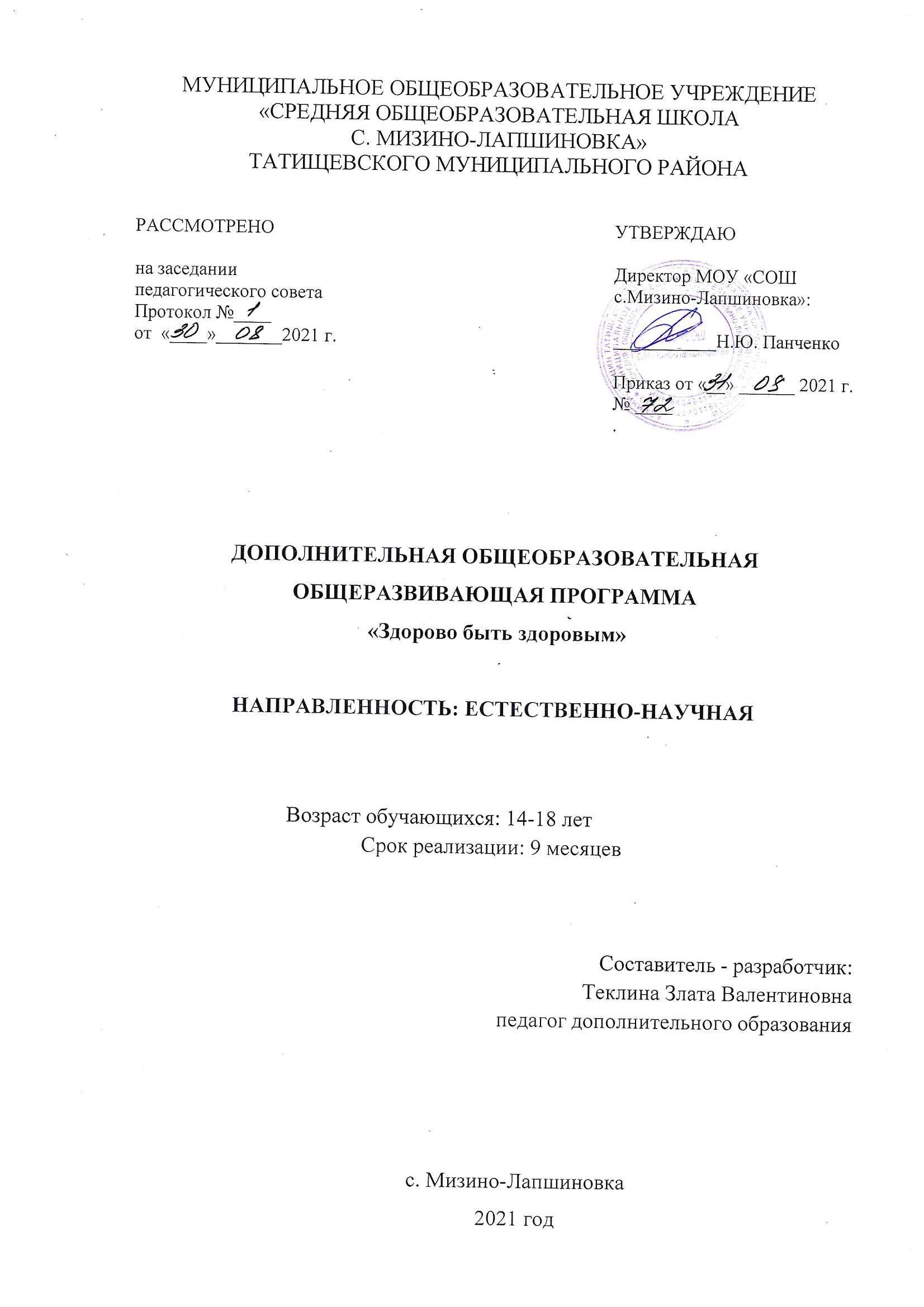 1. ПОЯСНИТЕЛЬНАЯ ЗАПИСКАДополнительная общеобразовательная общеразвивающая программа«Здорово быть здоровым» (далее Программа) имеет естественно- научную направленность. Данная Программа рекомендуется для реализации обучающихся 14-18 лет. Актуальность ПрограммыВ настоящее время актуальна и приоритетна проблема сохранения и укрепления здоровья учащихся. В условиях сегодняшних реалий обучающимся необходимо владеть навыками оказания первой помощи, выявления острых и неотложных состояний, иметь представление о факторах, влияющих на здоровье и способах защиты от вредных воздействий. Программа ориентирует обучающихся на знания особенностей анатомии и физиологии человека, на формирование умений и навыков оказания самопомощи, взаимопомощи и первой помощи людям, пострадавшим и попавшим в критические ситуации. Педагогическая целесообразность ПрограммыПрограмма направлена на расширение знаний по гигиене и способствует осознанному выбору будущей профессии, сохранению и укреплению здоровья подрастающего поколения. Данная Программа позволяет    проводить большое количество практических занятий и занятийв игровой форме, что поможет обучающимся лучше усвоить и отработать практические навыки, оценить рациональность своих действий во время оказания первой медицинской помощи.Цель и задачи ПрограммыЦель Программы – формирование и развитие ценностного отношения к здоровому образу жизни, расширение знаний по биологии и медицине и использование этих знаний для оказания первой медицинской помощи.Задачи ПрограммыОбучающие:формирование	знаний	об	основах	анатомии,	физиологии	и гигиены человека;расширение	кругозора	обучающихся	в	области	медицины, фармакологии, лечебной физкультуры;формирование	устойчивого	интереса	к	сохранению	своего здоровья;обучение	коллективным	формам	работы	и	основам самоорганизации.Развивающие:развитие	умений	и	навыков	оказания	первой	доврачебной помощи пострадавшим или самому себе;развитие логического мышления, памяти, внимания;формирование	познавательной	активности,	умственной	и физической работоспособности.Воспитательные:воспитание	коммуникативных	качеств,	организованности	и самостоятельности, гуманности и милосердия;воспитание ответственного отношения к своему здоровью;морально – волевая подготовка обучающихся к преодолению трудностей и, при необходимости, последствий чрезвычайных ситуаций.Категория обучающихсяПрограмма рассчитана на обучающихся в возрасте от 14 до 18 лет.Срок реализации ПрограммыСрок реализации программы составляет 9 месяцев, 35 часов.Формы и режим занятий  Занятия по Программе проводятся 1 раз в неделю по 1 часу.Предельная наполняемость учебной группы составляет 15 человек. Такое количество детей является оптимальным для организации учебной деятельности.Занятия проводятся в группах с применением следующих форм организации обучения:по количеству обучающихся: групповая, в малых подгруппах;по дидактической цели: вводное занятие, занятие по углублению знаний, практическое занятие, экскурсия, занятие по систематизации и обобщению знаний, комбинированные формы занятий.Занятия по Программе состоят из двух частей: теоретической и практической.СОДЕРЖАНИЕ ПРОГРАММЫ2. Учебный план3. СОДЕРЖАНИЕ УЧЕБНОГО  ПЛАНАВводное занятие. Техника безопасностиТеория. Знакомство. Обсуждение организационных вопросов. Техника безопасности, регламентирующая поведение в классе во время практических и игровых занятий. Основные аспекты и темы будущих занятий. Перспективы развития медицинской науки.Резервы нашего организмаТема 2.1. Основы анатомии, физиологии и гигиены человекаТеория. Беседа о возможностях человеческого организма, о скрытых его резервах, об индивидуальных его особенностях развития каждого человека и о том, какими способами можно раскрыть, сохранить и приумножить резервы своего организма. Основные понятия здорового образа жизни.Тема 2.2. Здоровый образ жизни. ПрофилактикаТеория. Польза физических упражнений. Спортивное долголетие. Причины утомления. Ритм работы. Иммунитет. Органы дыхания. Носовая полость, легкие. Дыхание и движение. Вред курения. Алкоголь - яд для организма. Полезная пища. Обмен веществ и энергия. Соли, жиры, вода, белки, активаторы жизни, биотоки, витамины, гормоны и обмен веществ.Форма контроля по 2 разделу – тестирование по темам 1 – 2.Оказание первой медицинской помощиТема 3.1. Действия спасателя при пожаре. Первая помощь при ожогахТеория. Тушение горящих участков одежды закрытием брезентом, накидкой, шинелью и с помощью перекатывания по земле, сбросом горящей одежды. Классификация ожогов. Надевание противогаза.Практика. Приемы оказания ПП обгоревшему. Способы надевания противогаза на раненого: сидя у изголовья, лежа на спине или животе.Тема 3.2. Отморожения. Общее охлаждение организма. Простудные заболеванияТеория. Условия, способствующие отморожению. Четыре степени отморожения. Методы профилактики и экстренной помощи. Ознобление. Профилактика. Общее охлаждение. Простудные заболевания. Профилактика, лечение.Практика. Приемы оказания ПП при обморожении разных степеней.Тема 3.3. Первая помощь при утопленииТеория. Способы приближения спасателя к тонущему. Освобождение от захватов тонущего и транспортировка пострадавшего на воде. Схемадействий спасателя в случае наличия рвотного рефлекса. Схема действий спасателей при отсутствии рвотного рефлекса. Правила обращения спострадавшим от утопления. Примерные нормативные требования для старшеклассников по прикладному плаванию и спасению утопающих.Практика. Приемы оказания ПП при утоплении.Тема 3.4. Первая помощь при отравлениях, обморокахТеория. Способы оказания первой помощи при: пищевом отравлении; отравлении ядовитыми газами; отравлении лекарственными препаратами; отравлении алкоголем и никотином, наркотическими средствами. Меры предосторожности для оказывающих помощь в целях сохранения собственного здоровья. Причины и последствия обмороков. Первая помощь при обмороках. Повторные обмороки.Практика. Первая доврачебная помощь при различных отравлениях, обмороках.Тема 3.5. Первая помощь при укусах змей, клещейТеория. Виды ядовитых и неядовитых змей. Признаки укуса. Способыоказания первой помощи. Виды клещей. Способы оказания первой помощи. Меры предосторожности.Практика. Первая помощь при укусах змей, клещей.Тема 3.6. Первая помощь при солнечных и тепловых ударахТеория.	Солнечный	удар.	Признаки.	Тепловой	удар.	Признаки.Способы оказания первой помощи, меры предосторожности.Практика. Первая помощь при солнечных и тепловых ударах.Форма контроля по 3 разделу – тестовые задания по темам 1 – 6.Доврачебная помощьТема 4.1. Обезболивающие средства. Антидоты при отравлении.Предупреждение асфиксииТеория. Антидот против ФОВ (шприц-тюбик). Способы введения и условия дозировки препарата. Промедол. Противопоказания к его применению. Предупреждение или устранение асфиксии: исследование полости рта, закрепление языка булавкой, очищение полости рта от однородной массы, восстановление дыхания. Трубка дыхательная ТД-1.Практика. Восстановление дыхания. Трубка дыхательная ТД-1. Способы - «изо рта в рот», «изо рта в нос», путем ритмического сдавливания грудной клетки по Сильвестру, Нильсену. Устранение удушья у пораженных ОВ.Тема 4.2. Временная остановка наружного кровотеченияТеория. Понятие типов кровотечения: артериальное, венозное, капиллярное. Способы остановки кровотечения: пальцевое прижатие артерий к костным выступам, с помощью жгута или давящей повязки, сгибом раневой конечности в вышерасположенном суставе. Особенности применения каждого способа.Практика. Распознавание различных видов кровотечений и различные способы ПП при различных кровотечениях.Тема 4.3. Наложение асептических повязок на рану или ожоговую поверхностьТеория. Понятие о ране. Защита раны. Подготовка поврежденного участка к бинтованию. Бинтование под одеждой. Виды повязок: восьмиобразная, колосовидная, спиральная, циркулярная, повязка «спортупеей», крестообразная. Утепление поврежденной части тела в зимнее время.Практика. Бинтование различных частей тела. Виды повязок: восьмиобразная, колосовидная, спиральная, циркулярная, повязка «с портупеей», крестообразная.Форма контроля по 4 разделу – тестовые задания по темам 1 – 3.Зеленая аптека. Лекарственные травыТеория. Краткая характеристика лекарственных трав. Применение трав в оказании первой медицинской помощи. Мать и мачеха, зверобой, мята, подорожник, кровохлебка, тысячелистник, одуванчик, ромашка аптечная, и др.Практика.	Работа	с	гербарными	образцами,	определителями лекарственных растений. Правила сбора и хранения лекарственных растений.Форма контроля по 5 разделу – проектные работы.Зачетное занятиеПрактика. Соревнования в течение года. Защита проектов в конце года или на неделе Науки.Форма контроля по 6 разделу - проектные работы. Итоговые тестовыезадания.Формы контроля Промежуточный контроль: тестирование по итогам разделов  1-4, проектные работы по итогам разделов 5-6.Итоговый контроль: защита проекта.4. ОРГАНИЗАЦИОННО-ПЕДАГОГИЧЕСКИЕ УСЛОВИЯ  РЕАЛИЗАЦИИ ПРОГРАММЫМетодическое обеспечение ПрограммыПри реализации Программы в учебном процессе используются методические пособия, дидактические материалы, фото и видеоматериалы, журналы и книги, материалы на электронных носителях.Материально-технические условия реализации ПрограммыПродуктивность работы во многом зависит от качества материально – технического оснащения процесса. Реализация программы по теоретической подготовке проводится в помещении образовательной организации с применением технических средств обучения и материалов.5. СПИСОК ЛИТЕРАТУРЫдля педагогаБубнов В.Г., Бубнова Н.В. Межотраслевая инструкция по оказанию первой помощи при несчастных случаях на производстве. – М.: НЦ ЭНАС, 2003.Дэвис Б. Основы выживания в экстремальной ситуации. – М.: Эксмо, 2003.Епифанов В.А. Лечебная физкультура: Справочник/Под ред. проф. В.А. Епифанова. -2-е изд., Медицина, 2003.Милюкова И.В., Евдокимова Т.А. Лечебная физкультура. Новейший справочник / Под общей ред. проф. Т.А. Евдокимовой. - СПб: Сова; М.: Изд- во Эксмо, 2006. - 862 с., ил.И.П. Подласый «Педагогика». М, 2003.Туркина Н.В., Филенко А.Б. Общий уход за больными: Учебник. – М.: Товарищество научных изданий КМК, 2007.СПИСОК ЛИТЕРАТУРЫдля обучающихся1. Драгомилов, А. Г. Биология. 8 класс. Учебник / А.Г. Драгомилов, Р.Д. Маш. - М.: Вентана-Граф, 20152. Сухорукова, Л. Н. Биология. Человек. Культура здоровья. 8 класс. / Л.Н. Сухорукова, В.С. Кучменко, М.А. Ефремова. - Л.: , 2016.     3. Туркина Н.В., Филенко А.Б. Общий уход за больными: Учебник. – М.:     Товарищество научных изданий КМК, 2007.№Раздел, темаТеорияПрактикаВсегоФормыаттестации и контроля1.Вводное занятие.Техника безопасности112.Резервы нашего организма442.1Основы анатомии,физиологии и гигиены человека222.2Здоровый образ жизни. Профилактика22Защитапроектов3.Оказание первоймедицинской помощи88163.1Действия спасателя припожаре. Первая помощь при ожогах2243.2Отморожения. Общее охлаждение организма.Простудныезаболевания1123.3Первая помощь при утоплении1123.4Первая помощь при отравлениях иобмороках1123.5Первая помощь при укусах змей, клещей1123.6Первая помощь присолнечных и тепловых ударах224Промежуточный контроль. Тестирование4.Доврачебная помощь55104.1Обезболивающиесредства, антидоты при отравлении123Предупреждениеасфиксии4.2Временная остановка наружногокровотечения1234.3Наложениеасептических повязок на рану и ожоговую поверхность224Промежуточн ый контроль. Практическоезадание5Зеленая аптека. Лекарственные травы123Проекты6Зачетное занятие11Защита проектовИтого191635№ п/пНаименования учебных материаловЕдиница измеренияКол-во1. Специальное оборудование1. Специальное оборудование1. Специальное оборудование1. Специальное оборудование1Набор медицинского инвентаря (лотки, кувшины, склянки для дезинфекции,контейнеры для утилизации)Комплект12Коврики для проведения гимнастики                           шт.103Стол для проведения анатомическогопрактикумашт.14Ростомер с весамишт.15Танометршт.12. Расходные материалы2. Расходные материалы2. Расходные материалы2. Расходные материалы1Накладка для выполнения внутривенных Инъекцийшт.32Накладки для выполнения подкожных и внутримышечных инъекций (ягодица, плечо)Комплект13Аптечка первой помощи (автомобильная)Комплект14Табельные средства для оказания первой помощиКомплект15Подручные материалы: средства для остановки кровотечения, перевязочные средства, иммобилизирующие средстваКомплект16Ампулы с дистиллированной водойУпак.107Шприцы и иглы разных размеровКомплект308Одноразовые перчатки (смотровые) размеров s, m, l по 50 шт. в упаковкеКомплект19Спиртовые салфетки (спирт) для дезинфекции Комплект13. Учебные пособия3. Учебные пособия3. Учебные пособия3. Учебные пособия1Учебные пособия по первой помощиКомплект в соответствии24. Оснащение4. Оснащение4. Оснащение4. Оснащение4. Оснащение1Видеопроекторшт.112Экраншт.113Персональный компьютершт.224Видеокамерашт.11